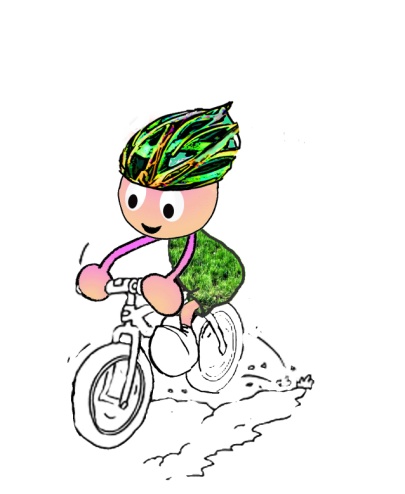 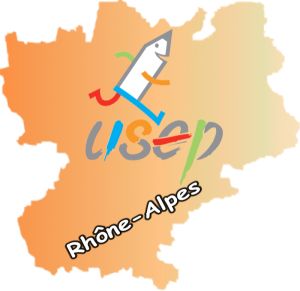 PROGRAMME de la Rencontre USEP au fil de l’ARVE 2019BONNEVILLE 21-23-24 mai (une date de report 28 mai 2019)Préparation : 7 mai 17h30 – école des IlesCLASSES CONCERNÉES : mardi 21 mai 2019Christelle KASPARIAN – Ecole d’Archamps – 27 élèves CM1-CM2 arrivée en carSarah ZATARA -  Ecole d’Archamps -  26 élèves CM1-CM2 arrivée en car Bertrand DUTEIL Ecole de Saint Laurent – Bonneville 2-  20 élèves CE2-CM1 Rémi CHAPELIER Ecole de Saint Laurent – Bonneville 2-  20 élèves CM1-CM2 Soit 93 élèvesCLASSES CONCERNÉES : jeudi 23 mai 2019Christelle DUCRUET – Ecole de Machilly – 25 élèves CM1CM2 (arrivée vers 10h00)Anne-Sophie ARCHER – Ecole de SCIENTRIERNolwenn – Ecole de SCIENTRIERFlorence GOY – Ecole de SCIENTRIER+ 1 PE supplémentaire SCIENTRIER : Nathalie FOURNIERSoit 86 élèvesCLASSES CONCERNÉES : vendredi 24 mai 2019Nicolas PORTES – Ecole de St Sixt –  CM1-CM2 - 22 élèves arrivée en car Lucille CARTEYRON  - Saint Pierre Centre – CE2CM1 – 26 élèves en vélo Isabelle BRIFFAZ – Marignier – CE2CM1 – 22 élèves en vélo (arrivée à 9h30)Sandrine DAIRAIN – Ecole de Groisy – CM2 – 26 élèvesSoit 96 élèves Accueil échelonné des classes entre 8h45 et 10h00 et mise en route sur la première épreuve.Accueil dans la cour de l’école des Iles.PARCOURS N°1 parcours autonome par équipe de 3Objectif principal : prendre conscience à travers un questionnement des aménagements possibles d’une rivière.Déplacement par équipe de 3 sur un itinéraire à plat et jalonné sur 2km700.Départ du « sentier de la Barque » : devant l’Ecole des Iles Arrivée : la passerelle qui enjambe l’Arve en aval de Bonneville.Tâches à réaliser par l’équipe :Au départ : se repérer sur la carteSe déplacer sans aller vite pour repérer les 6 postes installés matérialisés chacun par une balise.A chaque poste :Poinçonner la carte de passage  Lire la question, observer, émettre des hypothèses de réponses possibles. 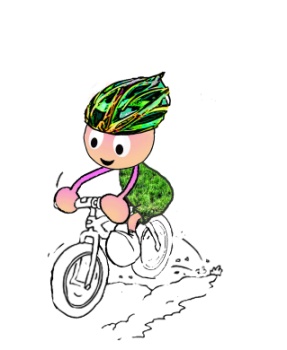 A l’arrivée : Vérification des balises de passage et discussion sur les hypothèses proposées par les équipes.(voir les consignes spécifiques, page 5)ATELIER : Lecture du paysage observable depuis le milieu de la passerelleComparer des représentations de ce paysage : Montagne d’Andey (œuvres de différents artistes) et la réalité. Faire un croquis…Voir fiche spécifique.Atelier à prévoir en fin de matinée (météo plus claire) et l’après-midi. Cet atelier est aussi un temps calme pour faire une pause dans un espace remarquable.PARCOURS N° 2 et 3 : Orientation et maniabilité (parcours pouvant être réalisés plusieurs fois par les élèves)N°2   Atelier Maniabilité :Il s’agira de suivre un parcours imposé de 1,3 km en milieu naturel sans s’arrêter, vitesse au choix de l’équipe, en posant le moins de fois possible le pied au sol. Tâches diverses à réaliser : Utiliser le dérailleur et adapter son pédalage pour franchir facilement des petites bosses, des virages serrés…Maîtriser le freinage pour franchir de très courtes pentesContourner un obstacle en gardant son équilibreSlalomer et garder son équilibrePasser sous un obstacle (sans danger)Lâcher une main pour toucher un objet  N°3 Atelier Orientation :Il s’agira de suivre un parcours jalonné de 1,9 km au plus et de repérer 6 balises parmi une douzaine installées en bordure de l’itinéraire. Balises tout à fait symboliques.PARCOURS N°4 : NatureParcours de 3 km avec questionnement « Nature »Il s’agira de suivre un parcours jalonné pour rejoindre 4 postes d’observation d’un élément remarquable de cet environnement des berges de rivières : Observation d’oiseaux présents sur un étang –visée avec longue-vue et jumelles – comparaison avec une planche de photos des oiseaux probables Traces de passage d’animal particulier : castor – ses coupes – sa hutte   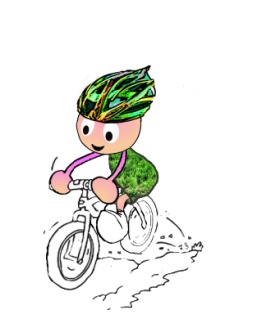 Comparaison entre deux types de forêts (plantation et ripisilve)Observation d’une espèce végétale invasive (budléias ou renouées)RÉPARTITION DES TACHES PRÉVUESChaque équipe a un numéro attribué comme suit pour la journée, il apparait sur une étiquette simple (5cm x 5cm) collée à l’avant du casque de chaque élève.ACCUEIL + PARCOURS 1 -> Passerelle    1 enseignant responsable + 5 accompagnateursAccueil des classes et mise en route sur ce premier atelier. Dans un premier temps dès 9 h, il s’agit d’organiser le départ des premières équipes sur place puis les autres qui vont arriver en échelonné.En patrouille sur l’itinéraire, 2 accompagnateurs dont l’un jamais loin du poste 2 – seuil. Le second à la bifurcation sur la gauche au niveau de la barrière verte.*Arrivée de l’épreuve 1 : Il s’agit de faire un point rapide sur les 6 questions avec 2 ou 3 équipes à la fois. Est-ce que chacune d’elle a bien perçu le questionnement ? Premiers éléments de réponse des élèves. Il ne s’agit pas de tout corriger.Cette arrivée sera installée à l’extrémité rive gauche de la passerelle. ATELIER Lecture de paysage : mis en place à partir de 10h30 ou 11 h. 1enseignant responsable + 1 accompagnateur.Cet atelier ne fonctionnera qu’à partir de 10 h 30 -11h, quand toutes les équipes auront pris le départ.En principe après le parcours 1, les équipes seront dirigées vers les parcours 2 et 3 puis vers l’atelier paysage.VERIFIER FUSAINS + CRAIESPARCOURS 2 et 3 : 1 enseignant responsable + 4 à 5 accompagnateursManiabilité : l’équipe au complet se déplace sur ce parcours en autonomie. Un à deux adultes en poste au contrôle des passages. Point à surveiller : le passage tortueux en pente.Un adulte au départ.Orientation : 2 adultes dont l’un au départ et l’un en patrouille pour vérifier régulièrement le balisage. PARCOURS 4 : 1 enseignant responsable + 5 à 6 accompagnateursResponsable : un enseignant - Poste des oiseaux : 2 accompagnateurs- Trace de passage d’animal :  1 accompagnateur- Observation d’une espèce végétale invasive (buldéas) : 1 accompagnateur En patrouille sur parcours : 2 à 3 accompagnateurs CONSIGNES à l’ACCUEIL AU DEPART  à donner à chaque équipe Temps d’accueil dans la cour : 4 temps de 10 à 15 min environ1.EQUIPEMENT et VÉRIFICATION du vélo (15 min) :Ajuster son casqueContrôler le fonctionnement des freins et serrage des roues (surtout quand les VTT ont été déchargés de la remorque)Remplir la gourde (surtout pour les élèves qui arrivent à vélo sur le site)Passer aux toilettes (Attention aucun WC n’est accessible ensuite dans la journée)2.CONSIGNES DE SÉCURITÉ POUR LA JOURNÉE (10 min) :Les équipiers de chaque équipe de 3 sont inséparables, ils restent ensemble toute la journée tout le temps.En aucun cas un enfant ne doit s’approcher de l’ARVE pour se laver les mains ou se tremper… la rivière est dangereuse, la chute serait mortelle.En cas d’incident mécanique ou de chute : un équipier reste avec la victime, l’autre (le 3ème) part chercher de l’aide en avançant sur le parcours à la rencontre d’un adulte qui porte un gilet orange USEP. LA RUBALISE ROUGE et BLANCHE signifie qu’on ne passe pas.Les SUCETTES ROUGES indiquent l’itinéraire à suivre pour le parcours 1 et le 4.3.LECTURE DE LA CARTE (15 min) Interroger les élèves par groupe de 3 à 4 équipes :Que représente le bleu sur cette carte ? le vert ? le noir ? et le rougeOù se trouve l’école ?Identifier le parcours n°1 en rouge sur la carte, la passerelle – fin du parcoursLaisser les élèves découvrir d’autres éléments sur cette carte.4.LE CARNET de ROUTE (10min)Distribuer un carnet par équipe et demander aux élèves de lire les 6 questions du parcours 1.5. BALISE à POINCONNER (2 min)MATERIEL A ATTRIBUER PAR ÉQUIPE :La carte IGN (1 par équipe)Le carnet USEP au fil de l’ArveLa carte à 6 Cases pour poinçonnerCONSIGNES POUR LE PARCOURS 1 Se déplacer sans aller vite pour repérer les 6 postes installés matérialisés chacun par une balise et une affiche.Montrer une baliseA chaque poste :Poinçonner la carte de passage dans la case numérotée.Lire la question, observer et essayer de trouver une réponse possible. A l’arrivée à la passerelle à côté du poste n°6 : Vérification des balises de passage et discussion sur les hypothèses proposées par les équipes.Mardi 21 MAI Jeudi 23 MAI Vendredi 24 MAIAccueil + (2 pers) PARCOURS 1 : départ  1 persPatrouille : 2 persArrivée : 1 persMickaël/Bertrand+3 accompagnateurs d’Archamps sur le parcours Arrivée : Éric pour répondre aux questions et vérifier les balisesMickaël/Stéphanie +3 accompagnateurs De Scientrier sur le parcours Arrivée : Anne Sophie/Nolwenn pour répondre aux questions et vérifier les balisesNicolas/Mickaël+3 accompagnateurs de Saint Sixt sur le parcoursArrivée : Éric pour répondre aux questions et vérifier les balisesPARCOURS 2 Maniabilité3 persRémi/Mickaël l’après-midi+2 accompagnateurs d’ArchampsFlorence+ 2 accompagnateurs de ScientrierNicolas +2 accompagnateurs de MarignierPARCOURS 3Orientation2 persRémi/Mickaël l’après-midi+2 accompagnateurs de Saint LaurentNathalie/Mickaël l’après-midi+2 accompagnateurs de MachillyNicolas +2 accompagnateurs de GroisyPARCOURS 4Nature6 persChristelle au départSarah aux oiseauxRémi aux Castors +6 accompagnateursArchamps et Saint Laurent  + Éric arrivéeChristelle au départNathalie aux oiseauxNolwenn aux castors +6 accompagnateurs Machilly et Scientrier+ Stéphanie arrivéeIsabelle au départUn accompagnateur aux oiseauxSandrine aux castors +6 accompagnateurs (toutes écoles confondues)+ Éric arrivéeAtelier Lecture paysage2 persBertrand+1 accompagnateur de St LaurentAnne Sophie+1 accompagnateur de ScientrierLucille +1 accompagnateur de Saint-PierreAffectation des n° pour les équipesChristelle KASPARIAN1 à 9Sarah ZATARA10 à 18Bertrand DUTEIL19 à 25Rémi CHAPELIER26 à 32Christelle DUCRUET1 à 8Anne-Sophie ARCHER, Nolwenn et Florence9 à 28Nicolas PORTES1 à 7Isabelle BRIFFAZ8 à 15Lucile CARTEYRON16 à 22Sandrine DAIRAIN23 à 30Installation la veille parcours 3 et 4Mickaël + Gilles + Eric + Stéphanie le 20/5 à 18hle 22/5 à 18h : Mickaël + Nicolas + Lucille + IsabelleOn laissera en placeLe matin du jour J à 7h30 parcours 1 et 4le 21/5 : Mickaël + Eric + PE Saint Laurent ? le 23/5 : Mickaël + Eric + Stéphanie le  24/5 : Mickaël + Valérie + Eric